 Հայաստանի Հանրապետության Շիրակի մարզի Արթիկ համայնք, Ազատության հրապարակ 1, հեռ.՝ 374 44 52021, էլ. փոստ՝ artik.shirak@mta.gov.am, ինտ.կայք, ՝ www.artik.am                                                      Ո Ր Ո Շ ՈՒ Մ   N 420 -Ա            ,,15,, մարտի 2024թ.ՀԱՅԱՍՏԱՆԻ ՀԱՆՐԱՊԵՏՈՒԹՅԱՆ ՇԻՐԱԿԻ ՄԱՐԶԻ ԱՐԹԻԿ ՀԱՄԱՅՆՔԻ  ՊԵՄԶԱՇԵՆ ԳՅՈՒՂՈՒՄ  ԱՐՄԵՆԱԿ ՄԱԹՈՍԻ ԲԱԴԱԼՅԱՆԻՆ, ՍԵԴԱ ՍԻՄԱՎՈՆԻ ԲԱԴԱԼՅԱՆԻՆ, ԱԶՆԻՎ ԱՐՄԵՆԱԿԻ ԳԵՎՈՐԳՅԱՆԻՆ, ՄԱԹԵՎՈՍ ԱՐՄԵՆԱԿԻ ԲԱԴԱԼՅԱՆԻՆ, ԱՐՄԻՆԵ ԱՐՄԵՆԱԿԻ ԲԱԴԱԼՅԱՆԻՆ ԵՎ ԳԱՐԻԿ ԱՐՄԵՆԱԿԻ ԲԱԴԱԼՅԱՆԻՆ ՊԱՏԿԱՆՈՂ  ՀՈՂԱՄԱՍԻ ԵՎ ՇԵՆՔ-ՇԻՆՈՒԹՅՈՒՆՆԵՐԻ ՀԱՍՑԵԻ ՓՈՓՈԽՈՒԹՅՈՒՆ ԿԱՏԱՐԵԼՈՒ  ՄԱՍԻՆ     Ղեկավարվելով <<Տեղական ինքնակառավարման մասին>> Հայաստանի Հանրապետության օրենքի 35-րդ հոդվածի 1-ին մասի 22-րդ և 24-րդ կետերով, Հայաստանի Հանրապետության կառավարության 2005 թվականի դեկտեմբերի 29-ի թիվ 2387-Ն որոշմամբ սահմանված անշարժ գույքի՝ ըստ դրա գտնվելու վայրի հասցեավորման, ինչպես նաև անշարժ գույքի հասցեների ռեստրի ստեղծման և վարման կարգի  28-րդ,  29-րդ կետի 4-րդ ենթակետով  և հիմք ընդունելով Արմենակ Մաթոսի Բադալյանի  2024թվականի մարտի 04-ի N 1316 դիմումը                                                                                                                                                                                                                     ՈՐՈՇՈՒՄ  ԵՄ`       Հայաստանի Հանրապետության Շիրակի մարզի, Արթիկ համայնքի Պեմզաշեն գյուղում   Արմենակ Մաթոսի Բադալյանին (ծնված 1955 թվականի հուլիսի 02-ին), Սեդա Սիմավոնի Բադալյանին (ծնված 1955 թվականի փետրվարի 10-ին), Ազնիվ Արմենակի Գևորգյանին (ծնված 1977 թվականի դեկտեմբերի 19-ին), Մաթևոս Արմենակի Բադալյանին (ծնված 1979 թվականի հունվարի 01-ին), Արմինե Արմենակի Բադալյանին (ծնված 1984 թվականի հուլիսի 13-ին) և Գարիկ Արմենակի Բադալյանին (ծնված 1988 թվականի հունվարի 17-ին)  1991 թվականի մայիսի 05-ի հողային բարեփոխումների և սեփականաշնորհման տեղական հանձնաժողովի N 1 որոշմամբ հատկացված  Հայաստանի Հանրապետության Շիրակի մարզի, Պեմզաշեն գյուղում գտնվող          08-093-0057-0001 կադաստրային ծածկագրով  հողամասին և ամրակայված շենք-շինություններին տրամադրել Հայաստանի Հանրապետություն Շիրակի մարզ, Արթիկ համայնք, գյուղ Պեմզաշեն     1-ին փողոց, 36  բնակելի տուն  հասցեն:                          ՀԱՄԱՅՆՔԻ ՂԵԿԱՎԱՐ՝                                                   Ա.ՈՍԿԱՆՅԱՆ             Համաձայնեցված է՝                          Ա.Գրիգորյան                                                                      Ա.Մինասյան                     Կատարող`                             Գ.Ռեհանյան                                ՀԱՅԱՍՏԱՆԻ ՀԱՆՐԱՊԵՏՈՒԹՅՈՒՆ                    նախագիծ                                       ԱՐԹԻԿ ՀԱՄԱՅՆՔԻ  ՂԵԿԱՎԱՐ
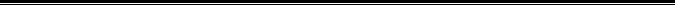 